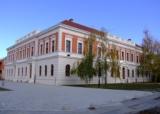 REPUBLIKA HRVATSKAOSJEČKO-BARANJSKA ŽUPANIJAOSNOVNA ŠKOLA JAGODE TRUHELKECRKVENA 2331000 OSIJEKKLASA:003-06/17-01/10URBROJ: 2158-16-08-17-1Osijek, 26. rujna   2017.P O Z I VPoštovana!	Sazivam  6. sjednicu Školskog odbora  koja će se održati   u  PETAK, 29. rujna  2017. godine u 12:00 sati u uredu ravnatelja.	Za sjednicu predlažem sljedeći:D n e v n i   r e d:1. Usvajanje zapisnika s prethodne  sjednice Školskog odbora 2. Izvješće o realizaciji Godišnjeg plana i programa za šk. godinu 2016./2017.3. Usvajanje Godišnjeg plana i programa za šk. godinu 2017./2018.4. Usvajanje Školskog kurikuluma za šk. godinu 2017./2018.5. Prethodna suglasnost ravnatelju za potpisivanje Sporazuma o zamjeni mjesta rada učiteljica RN6. Prethodna suglasnost za zasnivanje radnog odnosa na neodređeno vrijeme na radnom mjestu učiteljice RN7. Prethodna suglasnost za zasnivanje radnog odnosa na određeno vrijeme, do 60 dana8. Razno     Srdačan pozdrav!						 PREDSJEDNICA ŠKOLSKOG ODBORA						           Danijela Zorinić, prof.  